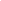 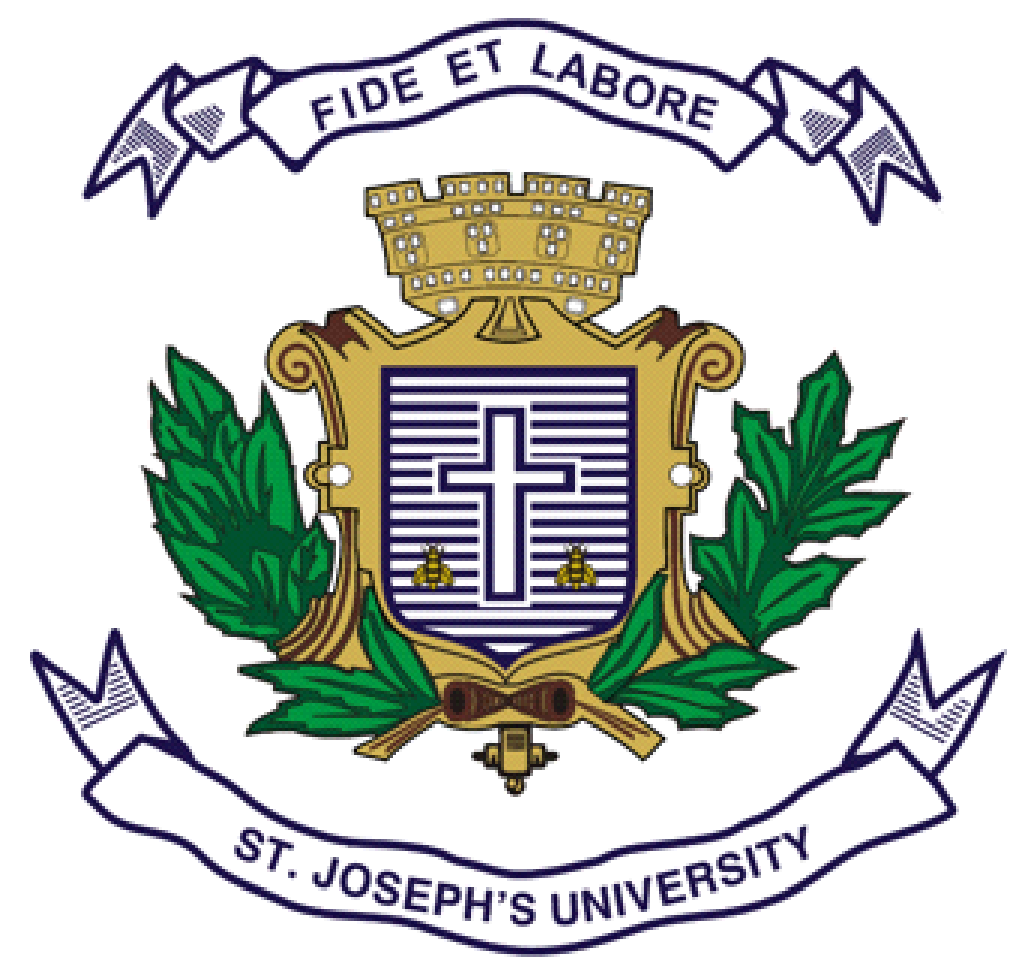 ST. JOSEPH’S UNIVERSITY, BENGALURU -27IV SEMESTERSEMESTER EXAMINATION: APRIL 2023(Examination conducted in May 2023)SWOE4322: Disaster Management Time: 60 mins								    Max Marks:60This paper contains SIX printed page and ONE part1. The National Institute of Disaster Management (NIDM) was established on___________ A. September 23, 2002 		B. August 14, 2001C. October 16, 2003		D. August 14, 20042. In which city the National Institute of Disaster Management is situated?A. Kolkata				B. New DelhiC. Hyderabad			D. Manipur 3. India’s total cyclone-prone area is ……….                  A. 15%				B. 10%C. 8%				D.  20%4. Bhopal Gas Disaster is a kind of A. Natural disaster 				B. Manmade disaster C. None of the above				D. All of the above 5. The National Disaster Management Authority (NDMA) is headed by A. Prime Minister of India 			B. President of IndiaC. Governor of States 			D. Chief Minister of States6. Which of the following is not a man-made hazard? A. Leakage of Toxic waste 			B. Wars and Civil Strife 			    C. Drought					D. Environmental pollution7. Disaster Management includes: A. Mitigation 					B. Reconstruction 				    C. Rehabilitation				D. All of the above8. United Nations disaster management team are responsible for solving problems resulting from disaster in A. Asia 						B. AfricaC. Australia 						D. All continents9. In India National Institute of Disaster Management is located atA. Manipur 						B. New Delhi				         C. Hyderabad 					D. Punjab10. The Disaster Management Act was made in A. 2006 						B. 2003 C. 2005					            D. 200911.Effective hazard management largely rely onA. Govt. agencies 					B. Emergency responses		      C. Pre-disaster planning 				D. Volcanoes12. Which of the following is seasonally related hazard A. Earthquake 					B. Volcanic eruption			   C. Terrorist attack 					D. None of the above13. The level of harm by a hazard is governed by A. Magnitude of the hazard 				B. Frequency of the hazard 		    C. Intensity at the impact point 			D. All of the above14. Floods can be prevented by A. Afforestation 					B. Cutting the forest 			    C. Tilling the land 					D. Removing the top soil15. Which of the following organization is the apex authority of disaster management in India? A. NDA 						B. NDMA 				    C. CDMA 						D. INDR16. Which of the following is not a component of disaster management cycle?A. Preparedness 					B. Response 				        C. Construction 					D. Recovery17. The instrument which records earthquake wave is called A. Climograph 					B. Seismograph 			          C. Hythergraph 				D. None of the above18. Which is known as seismic wave? A. Tsunami 						B. Hurricane				    C. El Nino 						D. Typhoon19. Which is the most landslide prone area in India?A. Ganges valley region				B. South Indian plateauC. Himalaya and north eastern hill			D. None of the above20. How many steps are there in the disaster recovery process?A. 7                                                                                                      B. 4                                                     C. 8                                                                                                      D. 521. Which of the following is not the reason for Oil Spill: A. Pipelines 						B. Refineries C. Drilling rigs 					D. None of the above 22. Risk can be calculated using the following equation:        A. Risk = Probability of Hazard x Degree of Vulnerability        B. Risk = Occurrence of Disaster x Intensity of Damage        C. Risk = Vulnerability x Disaster				       D. Risk = Damage x Hazard23. Identify which is not a challenge in urbanisation:  A. Insufficient drainage system 				B. Water logging  C. Planned housing 					             D. Pollution  24. The impact of disaster can be:       A. Physical 						B. Psychological       C. Social						             D. All of the above25. What are the main prescribes procedures for standard operating?  A. Search and rescue					B. Medical assistance    C. Casualty management 				D. All of the above26. The terrorist attack in Mumbai took place on A.2005 						B. 2008C.2007 						D. 200627. Which one of the following is a geological disaster? A. Tsunami						 B. Storm surge  C. Flood						 D. Wild fire28. The State Disaster Management Authority is headed by A. Governor 							B. Chief minister 	    	                          C. Chief Secretary of the State 				D. None of the above29. One of the main reasons for farmers commit suicide in India is A. Crop failure						B. Earthquake C. Tsunami							D. All of the above30. Hazards and Disasters are mainly classified as		   A. Physical and chemical				             B. Natural and Human induced   C. Physical and Human					 D. Social and cultural  31. Disaster is an event arising out of    A. Result of hazard event              				B. Causes of hazard event    C. Causes of disaster event				D. All of the above32. What are the consequences of disaster on a society?A. Loss of life 						B. Damage to property	         C. Environmental Damages 					D. All of the above33. What are the major consequences of Tropical cyclones?A. Fierce wind							B. Heavy rainC. Storm surge							D. All of the above34. The point of the earth’s surface directly above the point where an earthquake occurs is called the:A. Focus								B. EpicenterC. Fracture								D. Fault35. Vulnerability analysis comes in which part of the Disaster Management Cycle? A. Mitigation								B. Preparedness C. Response								D. Recovery36. High vulnerability and high hazard are associated withA. Low disaster risk							B. Medium disaster riskC. High disaster risk							D. None of the above37. The role of which agency is important in disaster prevention?A. Media								B. PoliceC. Government officials						D. Public38. What are the important measures to be taken in community level of disaster preparedness?A. Increased awareness				B. Provision of early and timely warningC. Land use planning					D. All of the above39. Volcanic eruption are closely associated with:A. Mountain building and fracturing			B. DeforestationC. Landslides						D. Heat budget 40. Disaster management is aimed atA. Resettling people in the closest unaffected urban area  B. Collection of valuable data for future management objectivesC. Strengthening sewage and drinking water treatment facilities to resist the impact of a future disaster							D. Restoring a community’s services, facilities and residences to pre-disaster levels41. What are the roles of NGOs in disaster related preparedness stage?A. Public awareness and education			B. Vulnerability and risk assessmentC. Both of these 					D. None of these42. It is argued that development enhanced disaster risks; on of ways to counter this is A. reduce development-oriented activities 		B. Mainstreaming disaster risk reduction strategies.C. Use traditional practices in agriculture and industry. D. Generate a campaign that development is important in spite of disaster risks. 43. Arrange activities of disaster management cycleI Emergency response activities 								      II Response and recovery activities				            		    III Mitigation and Preparedness. 
A. III, II, I						B. I, III, IIC. I, II, III						D. II, III, I


44. Mock drills exercise to create awareness among people are conducted atA. State level							B. District levelC. District level						D. All of the above
45. Below average rainfall for a prolonged period of time is called
A. Famine 							B. DroughtC. Flood							D. None of these
46. United Nations Disaster Management Team is responsible for solving problem resulting from disaster in?
A. Asia								B. AustraliaC. Africa							D. In all continents

47. A flash flood is a flood that
A. Is caused by heavy rain rather than from the flooding of a river				B. Occurs in urban areasC. Occurs suddenly and unexpectedly and for a short duration			D. Is caused by the blocking of drains48. What is UNDAC 
A. United Nations Disaster Assessment and Coordination B. United Nations Disaster Assistance and ControlC. United Nations Disaster Affairs and Commission D. United Nations Disaster Administration and Communications. 

49. When was HYOGO Framework for Action adopted?A. March 2008 					B. January 2005C. April 2005 						D. June 2008 

50. What is NDRFA. National Disaster Relief Fund			B. National Disaster Research FirmC. National Disaster Response Force		            D. National Disaster Recovery Force51. When was the Disaster management Act Amended?A. 2005						B. 2010C. 2015						D. 201852. When was the Paris Agreement convened? A. 2002						B. 2015B. 2018						D. 2020
53. What is missing in the Disaster Management Cycle?Preparedness , Response, Recovery , ____________A. Mitigation 						B. ReconstructionC. Rehabilitation					D. Resettlemnet 
54. Which of the following organization is the apex authority of disaster management in India?A. NDA 						B. NDMA C. CDMA 						D. INDR55. The Sendai Framework for Disaster Risk Reduction,  is a ______year global agreement
A. 10							B. 05C. 15							D. 20
56. UNISDR was established in the year _________ by the UN General Assembly A. 2000						B. 2001C. 2002						D. 200557. Expand NPDMA. National Preparedness on Disaster Mitigation					          B. National Policy on Disaster ManagementC. National Programme on Disaster management D. None of the Above 58. What is the vision of the Disaster Management Policy A. To build a safe and disaster resiliant India B. To develop a holistic multi-disaster orianted strategry C. Both A and B D. Neither A nor B59. Which is not a mission of Diaster Management Policy?A. Mainstreaming disaster management into developmental planning processB. Promoting productive partnership with media C. Both A and B D. Neither A nor B60. What helps in reducing level of actual stress and perceived stress among disaster affected community?A. Counselling 						B. Psychological Therapist C. Psycho Social Support 				D. Medico Legal support Answer Key1. D (August 14, 2004)2. B (New Delhi)3. C (8%)4. B (Manmade)5. A (Prime Minister of India)6. C(Drought)7. D (All of the above)8. D (All continents)9. B. (New Delhi)10.C (2005)11.C (Pre-disaster planning)12. D (None of the above)13. D (All of the above)14. A (Afforestation)15. B (NDMA)16. C (Construction)17. B (Seismograph)18. A (Tsunami)19. C (Himalaya and north eastern hill)20. D (5)21. D (None of the above)22. A (Risk = Probability of Hazard x Degree of Vulnerability)23. C (Planned housing) 24. D (All of the above)25. D (All of the above)26. B (2008)27. A (Tsunami)28. B (Chief minister)29. A (Crop failure)30. B (Natural and Human induced)31. A (Result of hazard event)32. D (All of the above)33. D (All of the above)34. B (Epicenter)35. A (Mitigation)36. C (High disaster risk)37. A (Media)38. D (All of the above)39. C (Landslides)40. D (Restoring a community’s services, facilities and residences to pre-disaster levels)41. C (Both of these)42. B (Mainstreaming disaster risk reduction strategies)43. A (III)44. D (All of the above)45. C (Flood)46. D (In all continents)					 47. C (occurs suddenly and unexpectedly and for a short duration)48. A (United Nations Disaster Assessment and Coordination)49. B (January 2005)					 50. C (National Disaster Response Force)51. D(2018)52. B (2015)53. A (Mitigation)54. B(NDMA)55. C (15)56. A (2000)57. B (National Policy on Disaster Management)58. C (Both A and B )59. D (Neither A nor B)60. C (Psycho Social Support)